Oakmont Primaria Escuela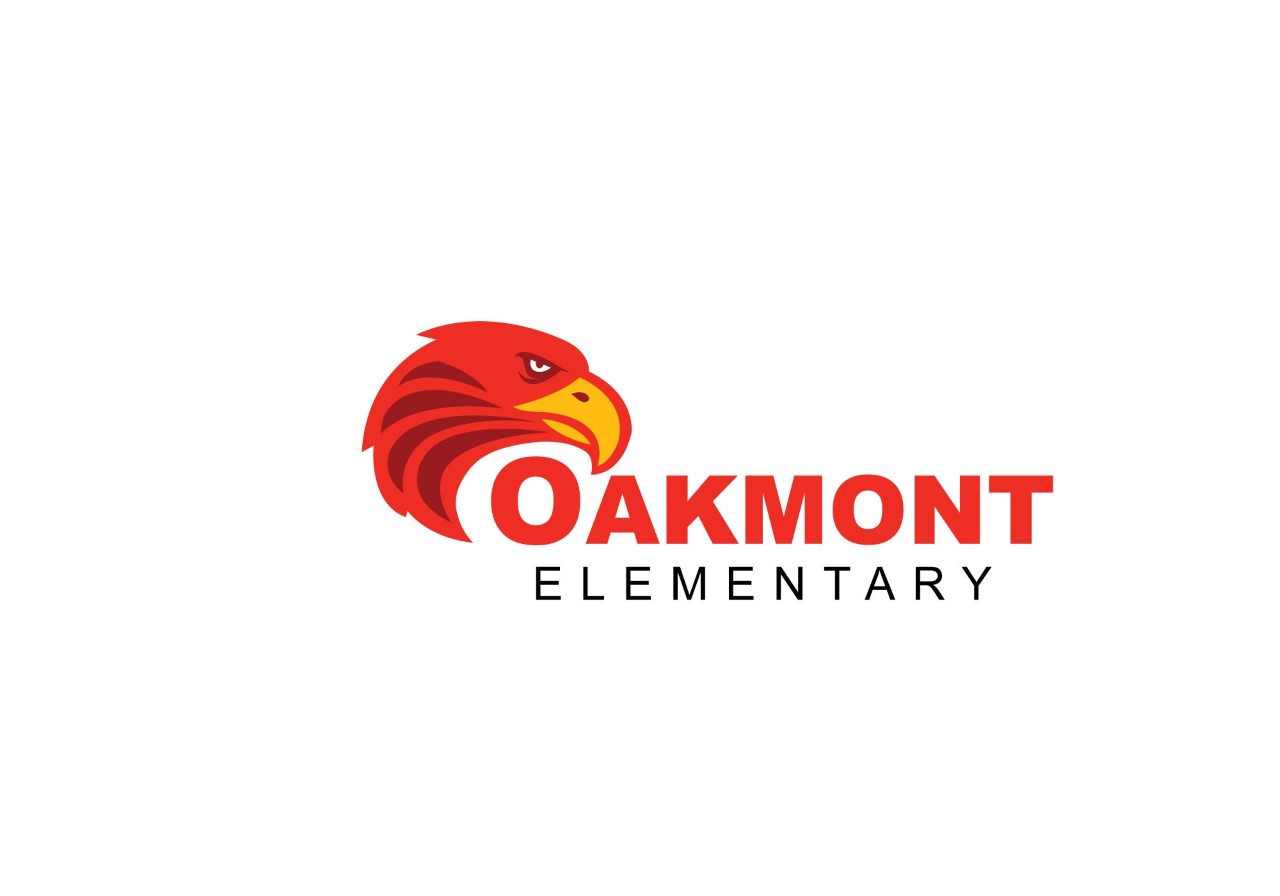 La investigación muestra que cuando los padres participan en las escuelas, los estudiantes logran más, la asistencia es mejor, las calificaciones y los puntajes de los exámenes son más altos y las tasas de graduación aumentan. La participación de la familia en la educación es vital para el éxito de todos los alumnos. Para lograr esto, los padres, maestros y estudiantes deben trabajar juntos. Le pedimos que acepte hacer esto firmando y devolviendo a este acuerdo.
Como estudiante de la escuela primaria Oakmont yo voy a…Respetar los derechos de los demás a aprenderAsumir la responsabilidad de mi trabajo y comportamiento en la escuela.Tener buena asistencia a la escuela, llegar a tiempo a clase y estar listo(a) para trabajar todos los días.Pedir ayuda a mis padres y maestros cuando no entiendo.Completar todas las tareas y asignaciones.Fecha:____________   Firma del estudiante:_____________	Como maestra(o) de la primaria Oakmont voy a ...Siempre me comportaré de manera cortés y profesional.Proporcionar un plan de estudios con altos estándares y expectativas en lo académico y en el comportamiento que satisfaga todas las necesidades de los estudiantes.Proporcionar un aprendizaje seguro y protegido para que todos los estudiantes alcancen su máximo potencial.Comunicarse de manera clara, respetuosa y rápida con todas las partes interesadas.Proveer oportunidades para la participación de los padres.Proveer a los estudiantes ánimo y la oportunidad de triunfar.Participar en el desarrollo profesional.Fecha:_________________ Firma de maestra(0):_________	Como padre, ayudaré a mi hijo(a) a cumplir con sus responsabilidades. Seré responsable de…Enviar a mi hijo(a) a la escuela a tiempo, preparado y listo para aprender todos los días.Leer para y con mi hijo(a).Establecer un tiempo para la tarea y repasarlo con regularidad.Participar, según corresponda, en las decisiones relacionadas con la educación de mi hijo(a) y el uso positivo del tiempo extracurricular.Apoyo en la escuela en su esfuerzo por mantener la disciplina adecuada.Apoyo en la escuela en su esfuerzo por mantener la disciplina adecuada.Apoyar al maestro del salón de clases ofreciéndose como voluntario si el horario de trabajo lo permite.Fecha:_________________ Firma del Padre:___________